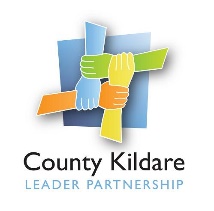 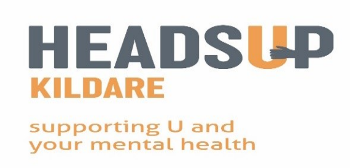 Job Description – HEADSUP Kildare CoordinatorCounty Kildare Leader Partnership CLG are delighted to offer this exciting opportunity for a dynamic and motivated individual who wishes to make a difference in the lives of men and in the wider community.  HEADSUP is an evidence-based mental health education and training programme for men who are finding life stressful, have issues with unemployment, feel isolated or lonely and wish to learn ways to improve their wellbeing. This group programme aims to encourage participants to make positive changes to their lives, develop resilience and offers support to access local services and supports.In Kildare, the Programme is hosted and managed by County Kildare LEADER Partnership and is supported by an Interagency Group comprising of Statutory and voluntary organisations working across health, education, employment, welfare and social inclusion. Core funding for the HEADSUP Programme comes from HSE Mental Health Division CHO 7HEADSUP Kildare offer a range of programmes and interventions to men across the county. These programmes aim to help develop the participants’ resilience and assist them to engage with local education, employment and mental health services so that they can be supported to improve their current circumstances.  Heads Up Kildare programmes include12-week programmes – 2/3 days per week4-week taster programmesA Rural mental health intervention for men Peer SupportersOnce off workshopsThe role of the Coordinator is to provide leadership, build strategic alliances, programme management and development in community-based responses to mental health challenges.  You will be highly organised, able to manage multiple projects and identify new opportunities and are driven by a desire to respond to the mental health needs to individuals in society.Contract & Salary: Fixed term contract to December 31st, 2022.Salary Range  €46,081 – €52,955, depending on experience.Probationary Period: 3 monthsSpecifically, the role includes:Project ManagementDevelop and implement Heads Up strategies and workplan.Oversee the recruitment and assessment of participants.Develop a training plan for each cycle of the projectRaise the profile of the project and promote programmesDevelop and implement monitoring and evaluation systems. StaffingLead a team of staff to include line management, supervision and support.Engage and contribute as a member of the Coordination Staff Group with the line managers of all programmes managed by CKLP.Engage external facilitators to provide specialists workshops/ information sessions.Interagency Collaboration Develop and maintain close and effective working relationships with organisations working with HEADSUP target group.Provide regular progress reports to the programme’s Interagency Advisory Group Provide regular reports and updates to the HSE CHO7 Steering Group and any other funders as required from time to time.Policy developmentRepresent the experience of Heads Up at local, regional and national levelsContribute to the strategic policies of County Kildare LEADER Partnership in relation to health and wellbeingKeep up-to-date on national and international developments on mental health, especially in relation to our target groupFinancial Oversight	Oversee the day-to-day financial management of the project	Identify funding opportunities and make applications	Prepare an annual budget detailing all aspects of the organisation’s activities and 		present at the beginning of the financial yearLiaise with the Financial Controller of County Kildare LEADER Partnership to ensure that budgets and financial reports are available to the Advisory Group and the Board of Directors. Person Specification Skills and AttributesEssentialDesirableTraining and QualificationsA recognised third level qualification in mental health, psychology, social sciences or a related field (Level 8)WRAP level 1 and 2 training or another evidence based mental health recovery training.ExperienceA minimum of three years’ work experience in a similar leadership role.Have experience of delivering programmes within mental health, psychiatric services or other areas such as community development, public health or health promotionHave demonstrated capacity to achieve results through cross-sectoral working with multiple stakeholdersExperience in accessing funding and managing budgetsAbility to mobilise, inspire and motivate.Ability to think strategically, shape strategic direction and to take and execute decisionsKnowledge and SkillsKnowledge and understanding of the evidence base related to suicide prevention and mental health promotion Strong communication skills and the ability to manage multiple stakeholders and project prioritiesA clear knowledge and understanding of mental health recovery principles.An in-depth understanding of mental health challenges and complex needs of target groupSkilled in building relationships with both internal and external stakeholders and in working collaborativelyInnovative approach with the ability to identify and develop new and fresh ways to expand the programme that will further the Project’s aims and objectives.Critical thinking and analytical skillsExcellent report writing skills and analysisFinancial literateKnowledge of the supports and services available in Kildare. Knowledge of the particular challenges experienced by menCommunication / Interpersonal SkillsStrong interpersonal skills and ability to build positive relationships with target group, agencies etcBe dynamic, engaging, motivating, encouraging, inspiring and personable.Proactive and highly organised, with strong time management, planning skills and attention to detailExcellent IT skills, proficiency with MS Office Suite and other managerial IT systems.Other requirementsOwn transportFull clean driving licence